Weekly Calendar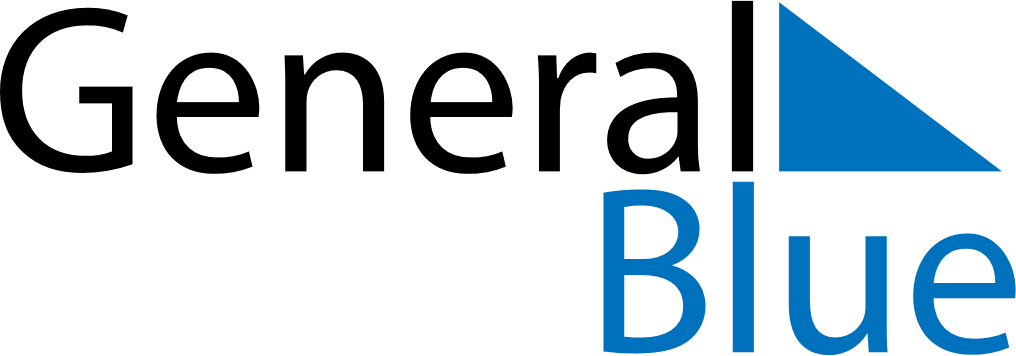 May 26, 2024 - June 1, 2024Weekly CalendarMay 26, 2024 - June 1, 2024SundayMay 26MondayMay 27TuesdayMay 28WednesdayMay 29ThursdayMay 30FridayMay 31SaturdayJun 01MY NOTES